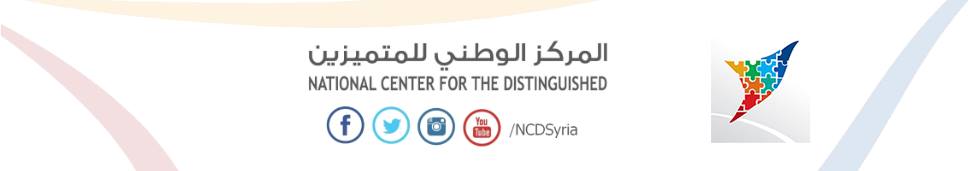 مخطط البحثالمقدمة: مدخل للحديث عن الفراعنة وما بعد الموتالباب الأول : الحياة الخالدة وعقيدة ما بعد الموتالباب الثاني: التحنيط والدفنالباب الثالث: لعنة الفراعنة_ الفصل الأول : اللعنة _ الفصل الثاني : استنتاجات وآراء العلماء حول حقيقة اللعنة هل هي حقيقة أم وهمالخاتمة : رأي واستنتاجاتالمراجع والمصادر فهرس الصورالمقدمة:ارتبطت الديانة المصرية ارتباط وثيق بعقيدة البعث والخلود بعد الموت , لإيمانهم القوي بأن الموت ليس إلا رحلة عبور من عالم الحياة المؤقتة إلى الحياة الأبدية ومن هذه المنطلقات التي شكلت جوهر الديانة المصرية القديمة وكان مفهوم الخلود عند المصريين القدماء ليس خلود بالروح فقط وإما خلود بالجسد أيضا فبرعوا في فن التحنيط الذي حار فيه علماء العالم وتحول إلى سر من أسرار الخلود وهو من أحد أسرار الفراعنة القدماء وهو ليس آخر أسرار الخلود بل أيضاً يوجد الأهرامات والتي تعد مقابر لدفن الملوك ليستعدوا لبدء حياة الخلود ولكن ليحافظوا على رقود مريح ولكي لا يزعج أحد رقودهم وضعوا تعاويذ وتنبيهات وتحذيرات بأن أي شخص سيزعج رقودهم ستصيبه اللعنة وإلى حد الآن لم يكتشف العلماء السبب الحقيقي لهذه اللعنة وغيرها من أسرار ما بعد الموت التي لم يكتشف العلماء إلى حد الآن تفاصيلها وأسرارها....وسوف نتعرف من خلال هذا البحث عن مفهوم الحياة بعد الموت عند الفراعنة وحقيقة اللعنة الفرعونية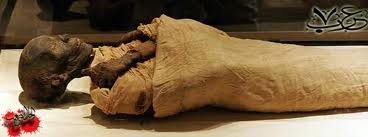 الشكل_1_ الباب الأول:عقيدة ما بعد الموت عند المصريين القدماءكانت فكرة الحياة الثانية تستحوذ على فكر الشعب المصري القديم أكثر من أي شعب آخر وذلك بسبب طبيعة المصري القديم وكثرة تأمله فيما حوله من ظواهر مثل شروق الشمس وغروبها كأنها تموت ومن ثم تولد مرة أخرى كل يوم وأيضاً هناك الفيضان الذي يجيئ مرة واحد في العام ثم ينخفض بعدها منسوب النيل والذي قد تم تشبيهه كإنسان على وشك الموت حيث لا يحمل الخير مثلما يحمل الفيضان من السمك والطمي والخصب وفي العام التالي يجيئ الفيضان مرة أخرى. كل هذه الظواهر وتأملات المصري القديم أظهرت فكرة الخلود التي آمن فيها المصريون القدماء.قد آمن المصريون بالخلود وبالحياة الثانية واعتقدوا بأن كل مخلوق أكان إنساناً ام حيواناً له الحياة الثانية. لكنهم لم يعينوا نوع هذه الحياة وطبيعتها بل قالوا بأن كلاً من المخلوقات يحمل روحاً "ألكا" هي صورة مصغرة لصاحبها وهي قرين صاحبها تظل حية سعيدة ما دام الجسم محفوظاً من الفناء. لذلك حرص المصريون على بناء المقابر الأمينة وعلى تحنيط الأجساد.وقد اعتقدوا قديماً أن الخلود من نصيب الملك فالملوك آلهة على الأرض وفي السماء ومن الممكن أن يحظى بعض الأشخاص الذين يعطف عليهم الملوك بالخلود لأنهم سيشكلون حاشية للملك بالعالم الثاني كما شكلوا مملكة على الأرض.وقد وصف المصريين من خلال كتاباتهم الهيروغليفية العالم الآخر بأنه أكبر بكثير من عالمنا وأن له أبعاد أخرى مختلفة عن أبعاد العالم الحقيقي. وقد حرص المصري القديم على تدوين التعاويذ والأدعية التي تفتح للمتوفي أبواب العالم الآخر وتسمح له بالدخول عبرها وكانوا يؤمنون أيضا بوجود حراس يحرسون هذه الأبواب. وكل هذا كان فكرة مبسطة عن عقيدة ما بعد الموت والخلود عن الفراعنة ومن أجل أن تهتدي الروح إلى الجسد بعد الموت ويحيا الإنسان مرة أخرى كان يجب الحفاظ على الجسد.الباب الثاني:التحنيط وحفظ الموتىالتحنيط أحد أهم مظاهر التقدم في الحضارة المصرية القديمة ويدل على مدى ما بلغته في فهم أسرار كثيرة من أسرار العالم وعن مقدار المعرفة العلمية التي اكتسبتها وعلى الرغم أن الحضارة الفرعونية تثبت كل يوم مدى تفردها والأميال التي قطعتها مغردةً وحدها خارج سرب حضارات العالم وقتذاك. إلا أن سر التحنيط يظل دوماً أكثر ألغاز الفراعنة غموضاً و إثارةً.وقد كان اهتمامهم بتحنيط الجسد بعد الموت كي لا تتحلل أنسجته وتظل سليمة استعداداً للبعث والحياة الأخرى والأساس العلمي الذي اعتمدوه في عملية التحنيط هو استخلاص ماء الجسد وتجفيفه تماماً حتى لا تتمكن بكتريا التعفن من أن تعيش أو تتغذى عليه.وقد استمد المصريين القدماء فكرة التحنيط كما فعلت الربة إيزيس مع رفات زوجها الحبيب أوزيريس ملك مصر العظيم الذي مزق جسده أرباً أخوه الحاقد والشرير الإله ست , لقد لملمت إيزيس أشلاء زوجها ,حفظتها و جمعتها ثانية فقام أوزيريس من بين الموتى ليصبح شفيع المصريين ورب العالم السفلي , القاضي الديان في محكمة الموتى . وقد أظهرت دراسة علمية جديدة أن قدماء مصر كانوا يستخدمون خلطات معقدة من المستخرجات النباتية والحيوانية لتحنيط موتاهم.وقد أجرى باحثون بريطانيون تحاليل لثلاث عشرة عينة من المواد التي استخدمها قدماء المصريين في تحنيط مومياواتهم, وأظهرت التحاليل وجود مجموعة كبيرة جداً من المكونات من بينها أنواع من الدهون الحيوانية والزيوت النباتية وشمع العسل و الصماغ النباتية.وقد اكتشف الباحثون أن مواد التحنيط التي ابتكرها الفراعنة كانت عبارة عن مزيج من مواد رخيصة الثمن وأخرى ثمينة ونادرة في ذلك الوقت مثل زيت الأرز والعرعر اللذين كانا يستوردان من خارج مصر.خطوات التحنيط:استخراج المخ من الجمجمة بالشفط عن طريق الأنف باستعمال الإزميل والمطرقة وبعد ذلك يسحب المخ من خلال الأنف بسنارة محماة ومعقوفةاستخراج أحشاء الجسد كلها ماعدا القلب }مركز الروح والعاطفة{ وبذلك لا يبقى في الجثة أي مواد رخوة تتعفن  ومن المعروف أنه عند التحنيط , كان يتم تفريغ كل ما في جوف الجسد من أحشاء و أعضاء , وأن ذلك كان يتم من خلال فتحة أو شق في يسار الجذع . والسبب الآخر لاستخراج الأحشاء كان أن الأعضاء والأحشاء هي مصدر إحساس الإنسان بالجوع والعطش عند الإنسان وهي مشاعر لم يكن يسمح بها رحلته إلى العالم السفلي.ثم يملى تجويف الصدر والبطن بمحلول النطرون ولفائف الكتان المشبعة بالراتنج والعطور وهي جميعاً مواد لا يمكن أن تكون وسط للتحلل والتعفن بالبكتيرياتجفيف الجسد بوضعه في ملح النطرون الجاف لاستخراج كل ذرة مياه موجودة فيه واستخلاص الدهون وتجفيف الأنسجة تجفيفاً كاملاً وكانت هذه العملية تستغرق أربعين يوماً (ولربما يعود طقس أربعينية الميت الذي نمارسه اليوم في أصوله إلى فترة الأربعين يوماً التي كانت الجثة الفرعونية تمضيها في الملح)بعد انتهاء مرحلة التجفيف كانت الجثة تستخرج من الملح وتنظف وتغسل بحذر بمياه  نهر النيل , ثم كانت تدهن بزيت شجرة الأرز لمنح الجلد الجاف بعض الطراوةتنقل الجثة إلى بيت التجميل حيث يتم وضع اللمسات الأخيرة عليها من قبل المحنطين , حيث كانوا يحشونها بمواد جافة كنشارة الخشب والمر لكي تستعيد هيئتها وشكلها السابق ويقومون بإخفاء الجروح والخدوش بالأصباغ وأخيراً كانوا يمسحونها بصمغ الراتنج (مزيج من الزيوت المعطرة والبخور والمر واللبان )و أخيراً لف الجثة وهو آخر مراحل التحنيط وهذه العملية كانت  تستغرق ما بين 13 إلى 15 يوم , تختفي الجثة خلالها وراء تسع كيلوغرامات من لفائف قماش الكتان التي كانت تلصق إلى بعض بواسطة صمغ الراتنج , وهو صمغ كان يستورد من اليمن , 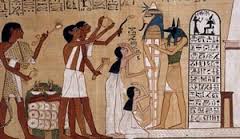 الشكل _2_ وقد جاءت تسمية المومياوات (mummy) بهذا الإسم بأن الفرس حين احتلوا مصر في القرن السادس قبل الميلاد ظنوا خطأ بأن صمغ الراتنج المستعمل في لف المومياء هو مادة بيتومين (bitumen) , التي تستعمل اليوم في تعبيد الشوارع , وهذه المادة تسمى بالفارسية موم لهذا سميت الجثث المحنطة بالمومياء (mummy) ._ عملية لف الجثة كان يتخللها ترتيل الكهنة للأدعية والصلوات ودس العديد من التعاويذ والحجب السحرية بين طيات لفائف الكتان لطرد الأرواح الشريرة ولتسهيل خروج ال (كا) من الجسد . وفي النهاية كانوا يرسمون صورة الميت فوق الكف الكتاني أو يغطون وجهه بقناع الموت (قالب مأخوذ عن وجه الميت_وقد كانت عملية التحنيط تستغرق سبعين يوماً يأتي بعدها أهل الميت وأقربائه لاستلام مومياءه التي كانت تشيع في موكب مهيب نحو المدافن، لكن قبل دفنها كان يجب القيام بخطوة أخيرة لتتمكن المومياء المضي في رحلتها نحو العالم الاخر، وهذه الخطوة تدعى طقوس (فتح الفم)، يؤديها أحد الكهنة من أجل إعادة بعض القدرات التي فقدها الميت بمفارقته للحياة ، مثل النطق وتناول الطعام ،و كذلك لجعل البا (الروح) تفارق الجسد لتتحد مع الكا (القرين).والطريف أن المصريين القدماء كانوا يؤجرون نائحات محترفات ينحن على الميت ويندبنه خلال تشييعه إلى مثواه الأخير , وذلك لكي تظن الآلهة بأن الفقيد كان شخصاَ محبوباَ في دنياه فتكافئه بدخول الجنة.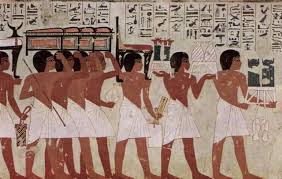 الشكل_3_ (رسوم على الجدران الفرعونية تبين أخذ الميت إلى المقبرة)المومياء كانت توضع في داخل ناووس حجري كبير (تابوت) وكانوا يضعون مع الميت في قبره الجرار الكانوبية التي تحتوي أحشاءه  وكان القلب يحفظ في جرة خاصة , وذلك لأن قدماء المصريين كانوا يؤمنون بأن الإله أوزيريس يقوم بوزن القلب في المحاكمة النهائية للميت .0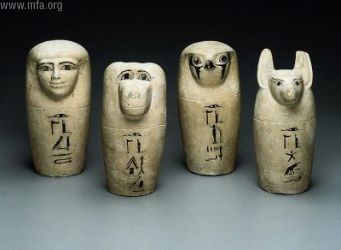 الشكل _4_ (الجرار الكانوبية)وكانت توضع معه أيضاً بعد المقتنيات الثمينة ليستفيد منها في الحياة الأخرى وتوضع أيضاً في القبر تماثيل صغيرة تدعى أوشبتي (ushabti)  وظيفتها القيام بالأعمال التي يجب على الميت أدائها في العالم الآخر فجنة المصريين القدماء تختلف عن الجنة التي نعرفها اليوم إذ كانت تحتوي على حقول ومزارع سماوية يعيش فيها الموتى الصالحون , وهذه الحقول هي مثل الحقول الأرضية بحاجة إلى من يعتني بها وهي مهمة كانت توكل إلى الأوشبتي ليقوم بها بدلاً عن سيده الميت , وكانوا يضعون 360 أوشبتي مع الميت  على عدد أيام السنة الفرعونية ليقوم كل واحد منهم بعمل يوم واحد في السنة وهكذا.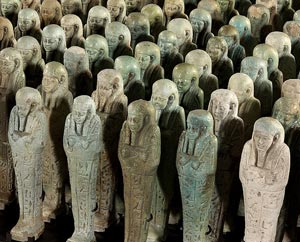 الشكل _5_ ( تماثيل الأوشبتي)	الباب الثالث:الفصل الأول :لعنة الفراعنةظل العلم لزمن طويل لا يقترب من معظم الظواهر الخارقة الغريبة التي تتكرر في حياتنا وقد تراكمت الخرافات حول هذه الظواهر جيلاً بعد جيل مما جعل مهمة الباحث أكثر صعوبة ومن هذه الظواهر لعنة الفراعنة التي تحتاج من ينظر فيها دون رفض مسبق , أو تحمس زائف ويرى في مدى ثبات الظاهرة وفقاً لقوانين الإحصاء المعمول بها علمياً ثم ينظر في كافة الإحتمالات ._ إن لغز لعنة الفراعنة هو لغز خارق يهيم بنا على أمواجه ولا ندري إلى أي شاطئ يحملنا, هذا أقل ما توصف به أسطورة لعنة الفراعنة التي رسخت في أذهان عاشقي الحضارة المصرية والباحثين والمنتظرين لانبعاث الأسرار المرتبطة بالكهنة والفراعنة القدامى من العالم الآخر... فليس غريباً أن الناس كانوا قديماً يخافون دخول الأهرامات أو الإقتراب من أبو الهول ... خوفاً من الغموض الذي يكتنف حوادث الموت والهلاك والتي يشاع أنها أدت إلى وفاة عدد كبير ممن تجرأوا على فتح مقابر الفراعنة ._ وقد بدأت أسطورة لعنة الفراعنة عند افتتاح مقبرة توت عنخ آمون عام 1922 وأول ما لفت انتباههم نقوش تقول:(سيذبح الموت يجناحيه كل من يحاول أن يبدد أمن وسلام مرقد الفراعنة ) هذه هي العبارة التي وجدت منقوشة على مقبرة توت عنخ آمون والتي تلا اكتشافها سلسلة من الحوادث الغريبة التي بدأت بموت كثير من العمال القائمين بعملية البحث بالمقبرة وهو ما حير العلماء والناس وجعل الكثير يعتقد بوجود ما يسمى ( لعنة الفراعنة ) ومن بينهم بعض علماء الآثار الذين شاركوا في اكتشاف حضارات الفراعنة , وهذه اللعنة تعني أن كهنة مصر القدماء قد صبوا لعنتهم على أي شخص يحاول نقل ترك الآثار من مكانها .... حيث قيل أن عاصفة رملية قوية ثارت حول قبر توت عنخ آمون في اليوم الذي فتح فيه وشوهد صقر يطير فوق المقبرة ومن المعروف أن الصقر هو أحد الرموز المقدسة لدى الفراعنة . لكن هناك عالم ألماني فتح ملف هذه الظاهرة التي شغلت الكثيرين من أجل أن يفسر لنا في العقل والقلب والكيمياء كيف أن أربعين عالماً وباحثاً ماتوا  قبل فوات الأوان والسبب هو ذلك الملك الشاب توت عنخ آمون ورغم أن هذا الملك ليست له أي قيمة تاريخية وربما كان حاكماً لم يفعل الكثير ... وربما كان في عصر الثورة المضادة على الملك أخناتون ( أول من نادى بالتوحيد ) ولكن من المؤكد أن هذا الملك الشاب قد استمد أهميته الكبرى من أن مقبرته لم يمسها أحد من اللصوص ووصلت إلينا بعد ثلاثة وخمسين قرناً سالمة كاملة وأن هذا الملك أيضا هو مصدر اللعنةالفرعونيةفكل الذين مسوه أو لمسوه طاردهم  الموت واحدا بعد الآخر مسجلا بذلك أغرب وأعجب ماعرف الانسان من أنواع العقاب ...الشيء الواضح هو أن الموت لأسباب تافهة جدا وفي ظروف غير مفهومةوتوت عنخ آمون صاحب المقبرة والتابوت واللعنات حكم مصر 9 سنوات من عام  1358الى1349قبل الميلاد. وقد اكتشف مقبرته اثنان من الانجليز هما هوارد كارتر واللورد كارنار فون وبدأت سنوات من العذاب والعرق واليأس... وفي يوم 6 نوفمبر عام 1922 ذهب كارتر إلى اللورد يقول له : أخيراً اكتشفت شيئاً رائعاً في وادي الملوك وقد أسدلت الغطاء على الأبواب والسرداب حتى تجيئ أنت بنفسك لترى . وجاء اللورد إلى الأقصر يوم 23 نوفمبر وكانت ترافقه ابنته وتقدم كارتر وحطم الأختام والأبواب الواحد تلو الآخر ... حتى كان على مسافة قصيرة من غرفة دفن الملك توت عنخ آمون وبدأت حكاية اللعنة بعصفور الكناري الذهبي الذي حمله كارتر معه عند حضوره إلى الأقصر .. وعندما اكتشفت المقبرة أطلقوا عليها أول الأمر اسم ( مقبرة العصفور الذهبي ) وجاء في كتاب سرقة (الملك للكاتب) محسن محمد بأنه عندما سافر كارتر إلى القاهرة ليستقبل اللورد قام مساعده كالندر بوضع العصفور على الشرفة ليحظى بنسمات هواء , ويوم افتتاح المقبرة سمع كالندر استغاثة ضعيفة كأنها صرخة إشارة فأسرع ليجد ثعبان كوبرا يمد لسانه إلى العصفور داخل القفص وقتل كالندر الثعبان , ولكن العصفور قد مات ... وعلى الفور قيل أن اللعنة بدأت مع فتح المقبرة حيث أن ثعبانة الكوبرا يوجد على التاج الذي يوضع فوق رأس تماثيل ملوك مصر... وهذه كانت بداية انتقام الملك من الذين أزعجوه في مرقده. ومن جانب آخر اعتقد عالم الآثار هنري يرشد أن شيئاً رهيباً في الطريق قد يحدث ولكن ماحدث بعد ذلك كان أمراً غريباً تحول مع مرور الوقت إلى ظاهرة خارقة للطبيعة التي أثارت الكثير من الجدل ولم يجد العلم تفسيراً لها إلى يومنا هذا... ففي الاحتفال الرسمي لافتتاح المقبرة أصيب اللورد كارنار فون بحمى غامضة لم يجد لها أحد من الأطباء تفسيراً حيث توفي اللورد في منتصف الليل تماماً والأغرب من ذلك أن التيار الكهربائي قد انقطع في القاهرة دون أي سبب واضح في نفس لحظة الوفاة . وبعد ذلك توالت المصائب وبدأ الموت يحصد الغالبية العظمى إن لم نقل جميع الذين شاركوا في الإحتفال ومعظم حالات الوفاة كانت بسبب تلك الحمى مع هذيان ورجفة تؤدي إلى الوفاة .... بل إن الأمر كان يتعدى الإصابة بالحمى في كثير من الأحيان ... فقد توفي سكرتير هوارد كارتر دون أي سبب ثم انتحر والده حزناً عليه وفي أثناء تشييع الجنازة داس الحصان الذي كان يجر عربة التابوت طفلاً صغيراً فقتله .وأصيب الكثيرون من الذين شاركوا بشكل أو بآخر بالجنون وبعضهم انتحر بدون أي سبب مما حير علماء الآثار الذين وجدوا أنفسهم أمام لغز لا يوجد له تفسير.الفصل الثاني:آراء العلماء واستنتاجات حول حقيقة اللعنةلقد ربطت صحف القاهرة بين وفاة اللورد وإطفاء الأنوار وزعمت بأن ذلك تم بأمر من الملك توت , وقالت بعد الصحف بأن إصبع اللورد قد جرح من آلة أو حربة مسمومة داخل المقبرة وأن السم قوي جداً بدليل أنه احتفظ بتأثيره ثلاثة آلاف عام وقال بعض العلماء إن نوعاً من البكتيريا نما داخل المقبرة ويحمل المرض والموت , أما في باريس فقد قال الفلكي لانسلان : لقد انتقم توت عنخ آمون .لكن الجدير بالذكر أن العديد من العلماء صرحوا بأن لعنة الفراعنة هذه مجرد خرافة وحالات الوفاة التي حدثت لا يمكن أن تتعدى الصدفة والدليل على ذلك هو ( هاورد كارتر ) نفسه صاحب الكشف عن مقبرة الفرعون توت عنخ آمون والذي لم يحدث له أي مكروه , وبالرغم من ذلك إلا أن الكثيرين من هؤلاء العلماء لا يجرؤون على المشاركة في اكتشاف قبور قرعونية أخرى ولا حتى زيارة الآثار الفرعونية كما قام معظم الأثرياء الذين يقتنون بعض الآثار والتماثيل الفرعونية الباهظة الثمن بالتخلص منها خوفاً من تلك اللعنة الفرعونية .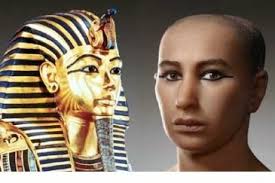 الشكل_6_ (شكل تخيلي للملك توت عنخ آمون)الخاتمة إن الحضارة المصرية القديمة التي تعود أصولها إلى ما يقارب 5000 سنة قد أصبحت اليوم ميداناً يستقطب السواح من مختلف أصقاع الأرض فمصر القديمة هي أرض المعجزات والأساطير ولم يبهر ولم يشغل خيال المختصين وعلماء الآثار شيء كما فعلت آثار مصر فأصبحوا أسرى أمام أصولها ومعابدها وهندسة صروحها التي تخرج عن الطبيعة المألوفة , فقد أدهش المصريون القدماء العالم أجمع ولاسيما الباحثين في علم الآثار والتاريخ البشري بحضارتهم وإبداعهم في هندسة العمارة وخير مثال على ذلك أهرامات الجيزة والقصور الرائعة والمعابد وقبور الفراعنة .وكان المصريون القدامى يعتقدون خطأ أن الروح والجسد متلازمان للوجود الإنساني سواء في الحياة أو الموت لذا لجأوا إلى عملية التحنيط للجسد في القبور وكانوا يقيمون المقابر ويزينونها ويجهزونها بالصور والأساس , ويضعون في الأكفان التعاويذ والأحاجي حول المومياء المحنطة . وكانوا يكتبون نصوصاً سحرية فوق قماش الكفن أو على جدران المقبرة وأوراق البردي التي تدفن مع الميت وكانت هذه النصوص للحماية ومرشداً له في العالم السفلي .ولعل اكتشاف مقبرة الملك توت عنخ آمون هو أعظم حدث في تاريخ الآثار المصرية لأن هذه المقبرة بقي بابها مغلقة 3000 سنة ولقدبدأت لعنة الفراعنة باكتشاف قبر هذا الملك الشاب الذي حكم بضع سنوات ثم مات أو قتل في ظروف غامضة وظن الناس أن اللعنة محصورة بهذه المقبرة , إلا أن الدراسات أثبتت أن تلك الظروف الغامضة التي أودت بحياة بعض الناس العاملين في قبور الفراعنة كانت أسبق من فكرة اكتشاف قبر توت عنخ آمون .واليوم علماء الآثار في مصر مستمرون في التنقيب على الآثار في سعي منهم إلى الفوز بالمزيد من الإكتشافات المهم ومستمرون في دراساتهم العلمية على مومياء الملوك وعلم الأجنة وتحديد الأنسال وفك شفرة الأرقام والكتابات الهيروغليفية , ودراسة حياة الناس في ذلك الزمن من أجل الرد على الكثير من الأسئلة التي مازالت غامضة إلى يومنا هذا.المراجعὡ موسوعة عالم التاريخ والحضارات الجزء الثامن (حضارات العالم القديم) للدكتور وهيب أبي فاضل , الطبعة الثالثة 2007ὡ كتاب لعنة الفراعنة للكاتب راجي عنايت الطبعة السادسة 1995ὡ كتاب لعنة الفراعنة للكاتب فيليب فاندنبرغ ترجمة خالد أسعد عيسى الطبعة الأولى 2004.الفهرس_ المقدمة: مدخل للحديث عن الفراعنة وما بعد الموت ......(3)_ الباب الأول: عقيدة ما بعد الموت عند المصريين القدماء......(4)_ الباب الثاني : التحنيط.......(5)_الباب الثالث : الفصل الأول : لعنة الفراعنة ....(12)الفصل الثاني: آراء العلماء حول حقيقة لعنة الفراعنة ....(15)_ الخاتمة: الاستنتاجات والرأي  ....(16)الشكلالصفحةالعنوانالشكل(1)الصفحة (3)مومياء فرعونية محنطةالشكل(2)الصفحة (8)رسوم للجدران الفرعونية تبين آلية التحنيطالشكل(3)الصفحة (9)رسوم على الجدران الفرعونية تبين أخذ الميت إلى المقبرةالشكل(4)الصفحة (10)الجرار الكانوبيةالشكل(5)الصفحة (11)تماثيل الأوشبتيالشكل(6)الصفحة (16)شكل تخيلي للملك توت